Mr. Steven V. King, Executive Director and SecretaryWashington Utilities and Transportation Commission Attn: Records Center PO Box 47250 Olympia WA 98504-7250Re: 	Correction of Ticket Agent Agreements for Lotto Global (USA) and Paramount Hotel Seattle (Docket TC-152204)	SpeediShuttle Washington, LLC (Certificate C065854).Dear Mr. King:SpeediShuttle Washington, LLC herby requests to amend Docket TC-152204 ticket agent agreements as follows: Please replace page three of the agreements with the attached Replacement Page 3 - Lotto Global.pdf to provide the correct net rates.Please replace pages 7 and 8 of the agreements with the attached Replacement Pages 7-8 - Paramount Hotel.pdf to include the expiration date for the agreement.We apologize for any inconvenience.Should you have any questions or comments, please contact:Jack RoemerSpeediShuttle Washington, LLC1237 S. Director St.Seattle, Washington 98108Phone – 206-456-6787Fax – 206-566-5982jackr@speedishuttle.comThank you for your consideration.Respectfully,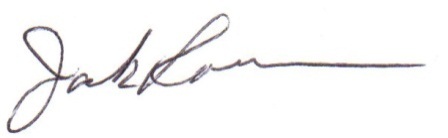 H. Jack RoemerChief Financial Officer	